Additional file 1Supplemental Table 1Influence of various patients’ characteristics on the variability of measurement estimated by the intra-class correlation coefficient (ICC)ALD: alcohol-related liver disease; AST: aspartate aminotransferase; BMI: body mass index; CLD: chronic liver disease; HBV: hepatitis B virus; HCV: hepatitis C virus: NAFLD: nonalcoholic fatty liver diseaseSupplemental table 2Influence of various patients’ characteristics on the variability of measurement estimated as the absolute difference between the 1st liver stiffness measurement and the mean of 3 measurements. Multivariable logistic regression analysis predicting the upper tertile of variability. Patients without BMI value (missing values) were excluded. AST: aspartate aminotransferase; LSM: liver stiffness measurementSupplemental Figure 1.
2-dimensional shear wave elastography acquisition in a 63-year-old patient with liver cirrhosis. Tissue stiffness values (expressed in kilopascals - kPa) are displayed in real-time on a two-dimensional color-coded quantitative map overlaid on the conventional grayscale B-mode image. The circle within the colour map represents the region of interest chosen by the radiologist. 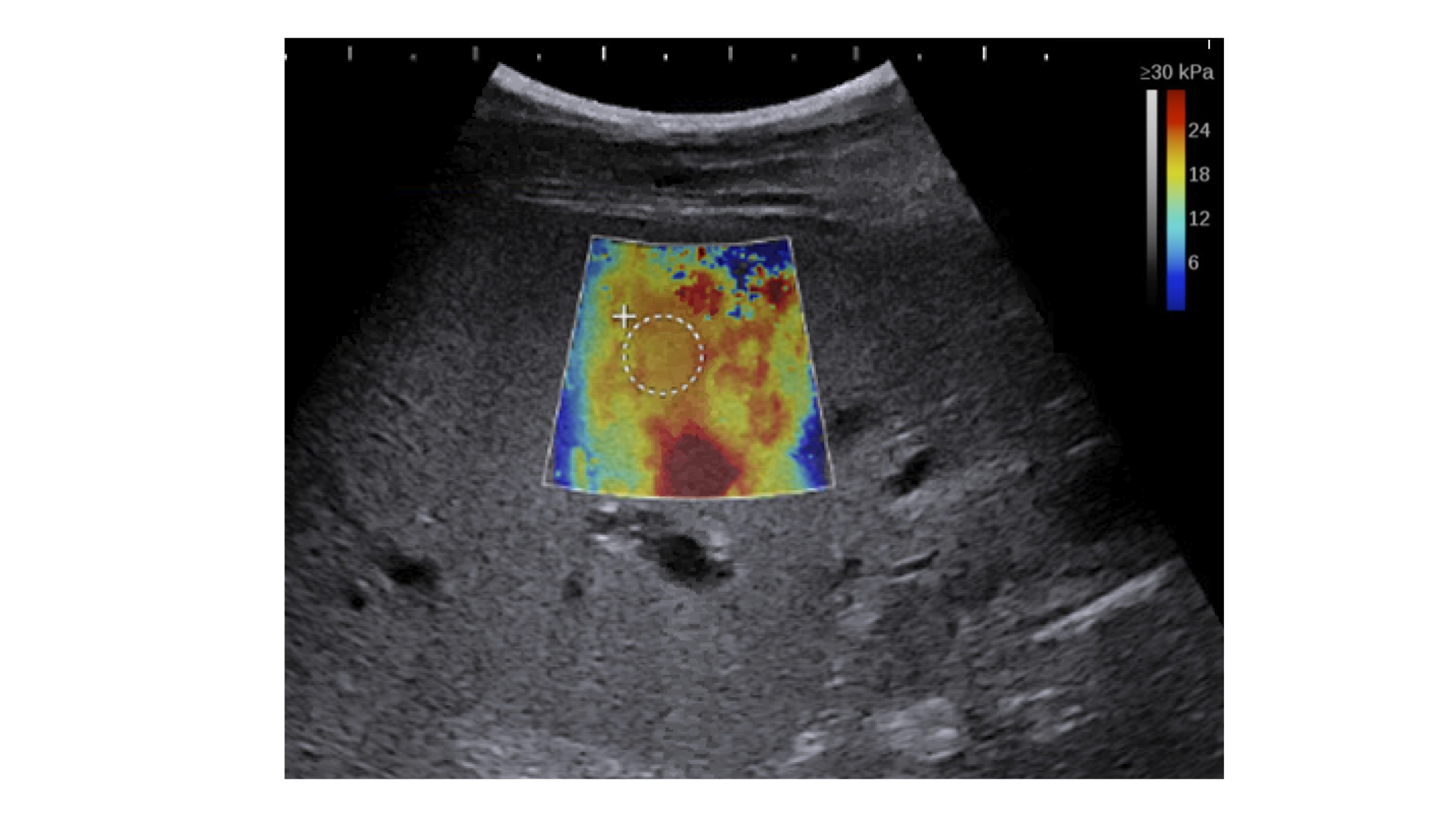 VariableICC value (95% CI)Age (years)<50
 ≥500.91 (0.90; 0.93)0.93 (0.91; 0.94)Gender
 Male
 Female0.95 (0.94; 0.96)0.89 (0.87; 0.91)BMI (Kg/m2)
<25
25-30
≥300.97 (0.96; 0.98)0.89 (0.85; 0.92)0.86 (0.81; 0.91)Cause of CLDHBV
HCV
NAFLD
ALD
Other0.95 (0.94; 0.97)0.91 (0.89; 0.93)0.86 (0.82; 0.90)0.92 (0.89; 0.95)0.92 (0.90; 0.94)METAVIR Fibrosis stage  F0-F1
F2–F40.87 [0.84; 0.90]0.92 [0.91; 0.94]Brunt Steatosis Score S0
S1
S2
S30.94 [0.93; 0.96]0.92 [0.89; 0.94]0.86 [0.81; 0.91]0.91 [0.85; 0.95]AST (IU/L) 
<50
≥500.91 [0.90; 0.93]0.94 [0.93; 0.95]Total bilirubin (µmol/L)  
<20
≥200.89 [0.87; 0.90]0.92 [0.90; 0.94]VariableOdds RatioLower 95% CIUpper 95% CIZ-ValueP ValueAge ≥ 50 years1.378790.828482.294621.2360.21647Etiology:  Viral vs. alcohol0.428640.207980.88342-2.2960.02168  Other vs. alcohol0.616510.291321.30472-1.2650.20603AST ≥ 50 (IU/L)  1.196990.718051.995370.6900.49043Bilirubin ≥ 20 (µmol/L)  1.933901.121643.334372.3730.01765LSM ≥7.1 kPa5.557072.5047612.328914.2180.00002